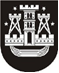 KLAIPĖDOS MIESTO SAVIVALDYBĖS TARYBASPRENDIMASDĖL KLAIPĖDOS MIESTO SAVIVALDYBĖS TARYBOS 2013 M. RUGSĖJO 25 D. SPRENDIMO NR. t2-234 „DĖL APGYVENDINIMO NAKVYNĖS NAMUOSE PASLAUGOS SKYRIMO, TEIKIMO IR MOKĖJIMO UŽ PASLAUGĄ TVARKOS APRAŠO PATVIRTINIMO“ PAKEITIMO2020 m. balandžio 29 d. Nr. T2-64KlaipėdaVadovaudamasi Lietuvos Respublikos vietos savivaldos įstatymo 18 straipsnio 1 dalimi, Lietuvos Respublikos socialinių paslaugų įstatymo 29 straipsnio 2 dalimi ir Mokėjimo už socialines paslaugas tvarkos aprašo, patvirtinto Lietuvos Respublikos Vyriausybės 2006 m. birželio 14 d. nutarimu Nr. 583 „Dėl Mokėjimo už socialines paslaugas tvarkos aprašo patvirtinimo“, 17 punktu Klaipėdos miesto savivaldybės taryba nusprendžia:1. Pakeisti Apgyvendinimo nakvynės namuose paslaugos skyrimo, teikimo ir mokėjimo už paslaugą tvarkos aprašą, patvirtintą Klaipėdos miesto savivaldybės tarybos 2013 m. rugsėjo 25 d. sprendimu Nr. T2-234 „Dėl Apgyvendinimo nakvynės namuose paslaugos skyrimo, teikimo ir mokėjimo už paslaugą tvarkos aprašo patvirtinimo“:1.1. pakeisti 4 punktą ir jį išdėstyti taip: „4. Apgyvendinimo nakvynės namuose paslauga skiriama socialinę riziką patiriantiems suaugusiems asmenims ir senyvo amžiaus asmenims (toliau – asmenys), kuriems nustatytas apgyvendinimo nakvynės namuose paslaugos poreikis.“;1.2. pripažinti netekusiu galios 6.7 papunktį;1.3. pakeisti 9 punktą ir jį išdėstyti taip:„9. Nakvynės namų socialinis darbuotojas, nustatęs asmens socialinių paslaugų poreikį, vertina asmens finansines galimybes (nustato mokėjimo už paslaugą dydį pinigine išraiška), užpildydamas Klaipėdos miesto savivaldybės administracijos (toliau – Savivaldybės administracija) direktoriaus patvirtintą formą. Asmens finansinės galimybės vertinamos vadovaujantis Lietuvos Respublikos Vyriausybės nutarimu patvirtintu mokėjimo už socialines paslaugas tvarkos aprašu.“;1.4. pakeisti 12 punktą ir jį išdėstyti taip:„12. Nakvynės namai asmens bylą su dokumentais, nurodytais Šio Tvarkos aprašo 6 (išskyrus 6.3 papunktyje), 8 ir 9 punktuose, per 3 darbo dienas nuo šių dokumentų sutvarkymo dienos perduoda Klaipėdos miesto savivaldybės administracijos Socialinės paramos skyriui (toliau – SPS).“;1.5. pakeisti 13 punktą ir jį išdėstyti taip: „13. SPS specialistas patikrina asmens byloje esančius dokumentus, užpildo sprendimo dėl socialinių paslaugų asmeniui (šeimai) skyrimo formą (patvirtinta Lietuvos Respublikos socialinės apsaugos ir darbo ministro, toliau – Sprendimas) ir perduoda Sprendimą dėl apgyvendinimo nakvynės namuose paslaugos skyrimo:“;1.6. pakeisti 23 punktą ir jį išdėstyti taip: „23. Nakvynės namai duomenis apie apgyvendinimo nakvynės namuose paslaugos skyrimą, teikimą ir nutraukimą suveda į socialinės paramos informacinę sistemą SPIS.“;1.7. pakeisti 29 punktą ir jį išdėstyti taip: „29. Neturintys pajamų asmenys, per pirmus du mėnesius nuo apsigyvenimo nakvynės namuose dienos privalo užsiregistruoti Užimtumo tarnyboje. Jei per šį laikotarpį asmuo neužsiregistruoja Užimtumo tarnyboje arba jis pažeidžia Užimtumo tarnybos registravimo taisykles, su juo sutartis nutraukiama.“;1.8. pakeisti 32 punktą ir jį išdėstyti taip: „32. Asmens už apgyvendinimo nakvynės namuose paslaugą mokėjimas:32.1. Asmuo už apgyvendinimo nakvynės namuose paslaugą moka: 32.1.1. 5 proc. asmens pajamų, jeigu pajamos yra mažesnės už valstybės remiamų pajamų trigubą dydį;32.1.2. 10 proc. asmens pajamų, jeigu pajamos yra didesnės už valstybės remiamų pajamų trigubą dydį, bet mažesnės už valstybės remiamų pajamų keturgubą dydį;32.1.3. 15 proc. asmens pajamų, jeigu pajamos yra didesnės už valstybės remiamų pajamų keturgubą dydį, bet mažesnės už valstybės remiamų pajamų penkiagubą dydį;32.1.4. 20 proc. asmens pajamų, jeigu pajamos yra didesnės už valstybės remiamų pajamų penkiagubą dydį.32.2. Atskaičius nustatytą asmens mokėjimo už apgyvendinimo nakvynės namuose paslaugą dalį, asmens mėnesio pajamos negali likti mažesnės už valstybės remiamų pajamų dydį, nustatytą teisės aktais, reglamentuojančiais mokėjimą už socialinę priežiūrą.“2. Nustatyti, kad šis sprendimas įsigalioja 2020 m. gegužės 1 d.3. Skelbti šį sprendimą Teisės aktų registre ir Klaipėdos miesto savivaldybės interneto svetainėje.Savivaldybės merasVytautas Grubliauskas